Chemistry A.O.L Redox 2007 Q10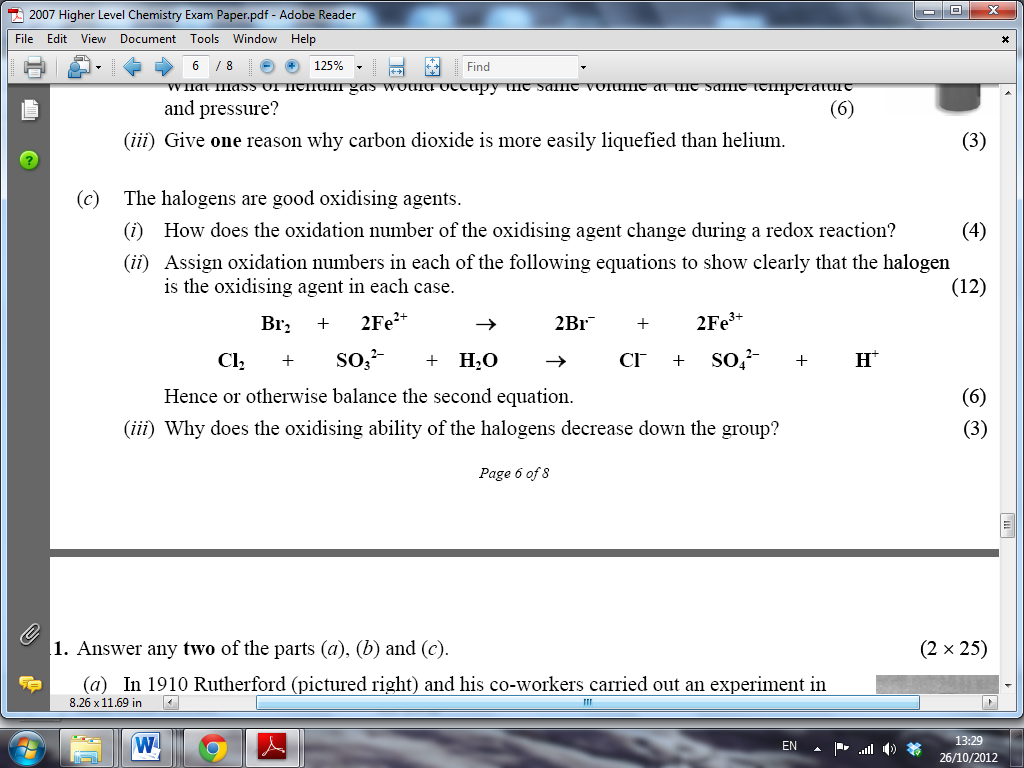 Q  10 2008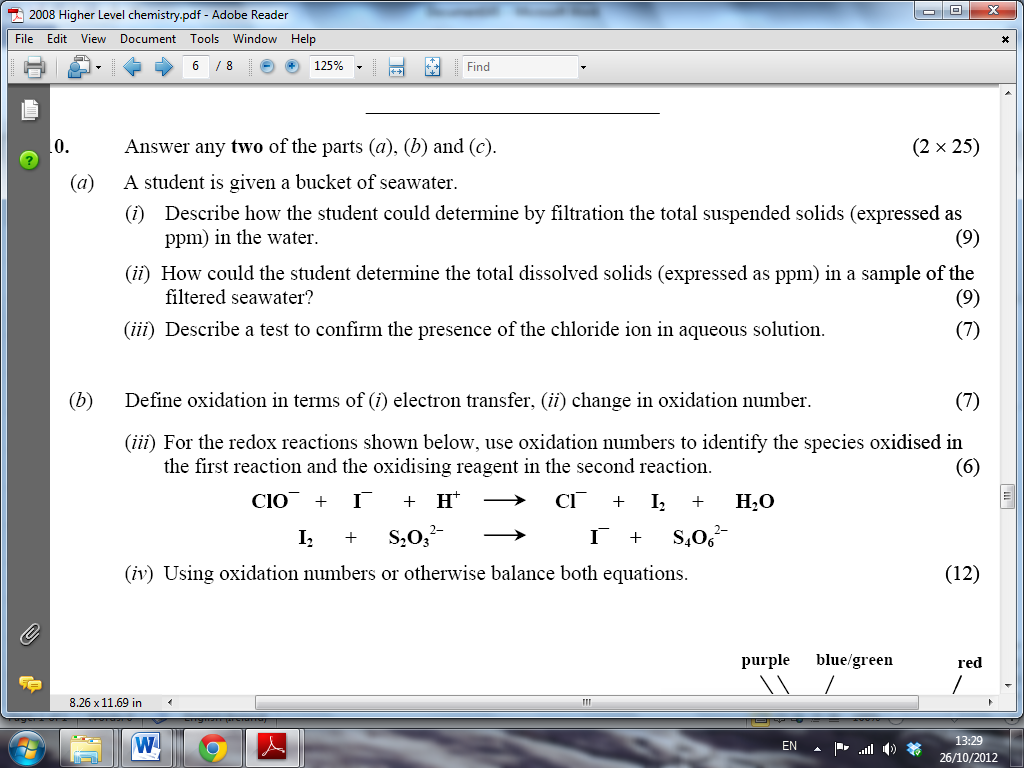 Chemistry A.O.L Redox 2007 Q10Q  10 2008